.Intro: after the first 36 counts, 32 counts intro, start on the beatSidesteps right, touch, sidesteps left, touchStep, hitch, step, hitch, pivot, full turnRock step, shuffle backwards, rock step, shuffle forwardSidesteps right, scissor step, sidesteps left, scissor stepBridge: After walls 2,3,6,7,8HeelbouncesWaikiki Beach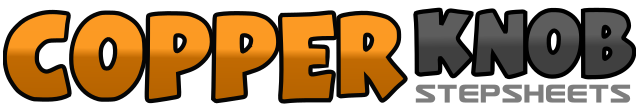 .......Count:32Wall:2Level:Improver.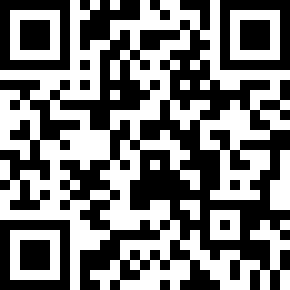 Choreographer:Shauni Stakkestad (BEL) - March 2008Shauni Stakkestad (BEL) - March 2008Shauni Stakkestad (BEL) - March 2008Shauni Stakkestad (BEL) - March 2008Shauni Stakkestad (BEL) - March 2008.Music:Waikiki Beach - ChipzWaikiki Beach - ChipzWaikiki Beach - ChipzWaikiki Beach - ChipzWaikiki Beach - Chipz........1-2Step Right Foot to Right side, step Left Foot beside Right Foot3-4Step Right Foot to Right side, Left Foot touch beside Right Foot5-6Step Left Foot to Left side, step Right Foot beside Left Foot7-8Step Left Foot to Left side, Right Foot touch beside Left Foot1-2Step Right Foot forward, hitch Left Knee,3-4Step Left Foot forward, hitch Right Knee5-6Step Right Foot forward, ½ turn Left and weight on Left Foot7-8½ Turn Left and step Right Foot back, ½ turn Left and step Left Foot forward1-2Rock Right Foot forward, weight back on Left Foot3&4Shuffle backwards with Right, Left, Right Foot5-6Rock Left Foot backwards, weight back on Right Foot7&8Shuffle forwards with Left, Right, Left Foot1-2Step Right Foot to Right side, step Left Foot beside Right Foot3&4Step Right Foot to Right side, step Left Foot beside Right Foot and cross Right Foot over Left Foot5-6Step Left Foot to Left side, step Right Foot beside Left Foot7&8Step Left Foot to Left side, step Right Foot beside Left Foot and cross Left Foot over Right Foot1-4Lift your both Heels up and down 4 times (and put weight on Left Foot)